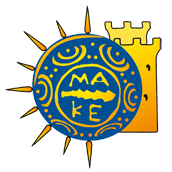 Προς: Επιτροπή ΕρευνώνΠανεπιστημίου ΜακεδονίαςΘΕΜΑ: «Διαβίβαση αιτήματος χρονικής παράτασης με αύξηση αμοιβής»Ως Επ. Υπεύθυνος/η του έργου με κωδικό …….. και τίτλο: «……………………», παρακαλώ την Επιτροπή Ερευνών όπως εγκρίνει την χρονική παράταση με επακόλουθη αύξηση αμοιβής των ακόλουθων ενεργών συμβάσεων:(αριθμός σύμβασης rescom) -  (ονοματεπώνυμο), με ημερομηνία λήξης από …./…./…… που είχε αρχικώς ορισθεί με την υπ. αριθμ. …. συνεδρίαση, σε …./…./…… και με τροποποίηση ποσού από …..€ σε ……€ τελικό ποσό σύμβασης.(παρακαλούμε αναφέρετε αναλυτικά την κατανομή των νέων ποσών ανά πακέτο εργασίας, όπου αυτό είναι δυνατό)(αριθμός σύμβασης rescom) -  (ονοματεπώνυμο), με ημερομηνία λήξης από …./…./…… που είχε αρχικώς ορισθεί με την υπ. αριθμ. …. συνεδρίαση, σε …./…./…… και με τροποποίηση ποσού, από …..€ σε ……€ τελικό ποσό σύμβασης.(παρακαλούμε αναφέρετε αναλυτικά την κατανομή των νέων ποσών ανά πακέτο εργασίας, όπου αυτό είναι δυνατό)Η τροποποίηση των συμβάσεων γίνεται λόγω  ………………………………………………………………  .Ο/Η Επιστημονικά Υπεύθυνος/η του έργου--------------------------------------------------------